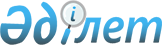 О внесении изменений и дополнений в постановление Правительства 
Республики Казахстан от 26 декабря 2002 года N 1380
					
			Утративший силу
			
			
		
					Постановление Правительства Республики Казахстан от 21 января 2005 года N 44. Утратило силу постановлением Правительства Республики Казахстан от 7 апреля 2016 года № 185      Сноска. Утратило силу постановлением Правительства РК от 07.04.2016 № 185 (вводится в действие со дня его первого официального опубликования).      Правительство Республики Казахстан ПОСТАНОВЛЯЕТ: 

      1. Внести в постановление Правительства Республики Казахстан от 26 декабря 2002 года N 1380 "Об утверждении образцов и норм положенности форменной одежды сотрудников уголовно-исполнительной системы Министерства юстиции Республики Казахстан, которым присвоены специальные звания" (САПП Республики Казахстан, 2002 г., N 46, ст. 470) следующие изменения и дополнения: 

      в образцах и нормах положенности форменной одежды сотрудников уголовно- исполнительной системы Министерства юстиции Республики Казахстан, которым присвоены специальные звания, утвержденных указанным постановлением: 

      в заголовке главы 1: 

      слова "Форма одежды" заменить словами "Форменная одежда"; 

      слово "органов" исключить; 

      пункт 1 исключить; 

      в пункте 2: 

      в абзаце первом слова "форма одежды" заменить словами "форменная одежда"; 

      в подпункте 1): 

      в абзаце третьем: 

      слово "парадный мундир однобортный" заменить словами "парадно-выходной мундир двубортный"; 

      слово "темно-синего" заменить словом "стального"; 

      слово "кителя" заменить словом "мундира"; 

      слово "офицерского" заменить словом "начальствующего"; 

      абзац седьмой изложить в следующей редакции: 

      "туфли кожаные черного цвета"; 

      в абзаце восьмом слово "ботинки" заменить словом "полуботинки"; 

      в подпункте 2): 

      в абзаце третьем слово "офицерского" заменить словом "начальствующего"; 

      в абзаце четвертом слова "парадный" и "однобортный темно-синего" заменить словами "парадно-выходной" и "двубортный стального"; 

      в абзаце шестом слово "хромовые" заменить словом "кожаные"; 

      в абзаце седьмом слова "полуботинки" заменить словом "полусапожки"; 

      абзац восьмой исключить; 

      в пункте 3: 

      в абзаце первом слова "форма одежды" заменить словами "форменная одежда"; 

      в подпункте 1): 

      в абзаце третьем слова "мундира" и "офицерского" заменить словами "кителя" и "начальствующего"; 

      абзац шестой изложить в следующей редакции: 

      "туфли кожаные черного цвета"; 

      в абзаце седьмом слово "ботинки" заменить словом "полуботинки"; 

      в подпункте 2): 

      в абзаце третьем слово "офицерского" заменить словом "начальствующего"; 

      в абзаце шестом слово "полуботинки" заменить словом "полусапожки"; 

      абзац седьмой исключить; 

      в абзаце восьмом после слова "перчатки" дополнить словом "кожаные"; 

      в абзаце девятом слово "темно-синего" заменить словом "черного"; 

      в абзаце десятом: 

      слова "парадной форме одежды" заменить словами "парадно-выходной форменной одежде"; 

      слова "парадно-выходной и повседневной форме одежды на мундире и" заменить словами "повседневной форменной одежде на"; 

      в абзацах двенадцатом и пятнадцатом слова "форме одежды" заменить словами "форменной одежде"; 

      в абзаце тринадцатом слово "серого" заменить словом "темно-синего"; 

      в абзаце шестнадцатом: 

      после слова "демисезонное" дополнить словами ", полуботинки черного цвета"; 

      слова "форме одежды" и "форму одежды" заменить словами "форменной одежде" и "форменную одежду"; 

      слово "темно-синего" заменить словом "черного"; 

      в абзаце девятнадцатом слова "парадном - золотистого цвета" заменить словами "парадно-выходном - стального цвета при летней, золотистого - при зимней форменной одежде,"; 

      абзац двадцатый исключить; 

      заголовок главы 2 изложить в следующей редакции: 

      "2. Форменная одежда старшего, среднего, младшего начальствующего и рядового состава уголовно-исполнительной системы"; 

      в пункте 4: 

      абзац первый изложить в следующей редакции: 

      "4. Парадно-выходная форменная одежда:"; 

      в подпункте 1): 

      в абзаце третьем: 

      слова "китель", "кителя" заменить словами "мундир", "мундира"; 

      аббревиатуру "УИС" исключить; 

      абзац шестой изложить в следующей редакции: 

      "туфли кожаные черного цвета"; 

      в абзаце седьмом слово "ботинки" заменить словом "полуботинки"; 

      в подпункте 2): 

      в абзаце третьем аббревиатуру "УИС" исключить; 

      в абзаце четвертом слово "китель" заменить словом "мундир"; 

      абзац восьмой изложить в следующей редакции: 

      "полусапожки кожаные"; 

      абзац девятый исключить; 

      дополнить абзацами десятым и одиннадцатым следующего содержания: 

      "кашне белого цвета; 

      перчатки шерстяные черного цвета."; 

      в пункте 5: 

      в абзаце первом слова "форма одежды" заменить словами "форменная одежда"; 

      в подпункте 1): 

      в абзаце третьем аббревиатуру "УИС" исключить; 

      дополнить абзацами шестым, седьмым и восьмым следующего содержания: 

      "куртка повседневная шерстяная на поясе, с молниевой застежкой с нарукавным знаком; 

      рубашка из смесовой облегченной ткани, с короткими и длинными рукавами и нарукавным знаком, для слушателей (курсантов) и контролерского состава учреждений; 

      брюки навыпуск повседневные из смесовой облегченной ткани для слушателей (курсантов) и контролерского состава учреждений;"; 

      абзац шестой изложить в следующей редакции: 

      "туфли кожаные черного цвета"; 

      в абзаце седьмом слово "ботинки" заменить словом "полуботинки"; 

      в подпункте 2): 

      в абзаце третьем аббревиатуру "УИС" исключить; 

      дополнить абзацем шестым следующего содержания: 

      "брюки утепленные для дежурной смены, несущей наружную службу;"; 

      абзацы седьмой и девятый исключить; 

      в абзацах одиннадцатом и тринадцатом слова "форме одежды" заменить словами "форменной одежде"; 

      в абзаце двенадцатом: 

      слово "серого" заменить словом "темно-синего"; 

      дополнить словами "или куртку повседневную шерстяную на поясе, с застежкой молния"; 

      дополнить абзацами четырнадцатым, пятнадцатым, шестнадцатым, семнадцатым, восемнадцатым, девятнадцатым, двадцатым и двадцать первым следующего содержания: 

      "кашне черного цвета; 

      перчатки шерстяные черного цвета; 

      рукавицы меховые для дежурной смены, несущей наружную службу; 

      валенки для дежурной смены, несущей наружную службу; 

      плащ-пальто из водоотталкивающей ткани со съемным утеплителем, с нарукавным знаком; 

      куртку, утепленную из водоотталкивающей ткани, со съемным меховым воротником из овчины и утеплителем, с нарукавным знаком; 

      полушубок меховой из нагольной шубной овчины для дежурной смены учреждений; 

      тулуп меховой из нагольной шубной овчины для контролерского состава учреждений на наружные неподвижные посты;"; 

      в абзаце шестнадцатом слова "кителе при парадной форме одежде офицерами" заменить словами "мундире парадно-выходном"; 

      в абзаце семнадцатом слова "и плаще при повседневной форме одежды офицерами" заменить словами ", плащ-пальто и пальто"; 

      в абзаце двадцатом: 

      слова "парадной форме одежды" заменить словами "парадно-выходной форменной одежде"; 

      слова "парадно-выходной и повседневной форме одежды на мундире и" заменить словами "повседневной форменной одежде на"; 

      заголовок главы 3 изложить в следующей редакции: 

      "3. Форменная одежда женщин старшего, среднего, младшего начальствующего и рядового состава уголовно-исполнительной системы"; 

      в пункте 6: 

      абзац первый изложить в следующей редакции: 

      "6. Парадно-выходная форменная одежда:"; 

      в подпункте 1): 

      абзац второй изложить в следующей редакции: 

      "берет или пилотка темно-синего цвета с кокардой золотистого цвета;"; 

      в абзаце третьем: 

      слова "китель", "кителя" заменить словами "мундир", "мундира"; 

      аббревиатуру "УИС" исключить; 

      в абзаце пятом слова ", к низу зауженная" исключить; 

      в абзаце шестом слово "хромовые" заменить словом "кожаные"; 

      в подпункте 2): 

      в абзаце третьем аббревиатуру "УИС" исключить; 

      в абзаце четвертом слово "китель" заменить словом "мундир"; 

      в абзаце пятом слова ", к низу зауженная" исключить; 

      в абзаце седьмом слово "хромовые" заменить словом "кожаные"; 

      абзац восьмой изложить в следующей редакции: 

      "полусапожки кожаные черного цвета;"; 

      дополнить абзацами девятым и десятым следующего содержания: 

      "кашне белого цвета; 

      перчатки шерстяные черного цвета."; 

      в пункте 7: 

      в абзаце первом слова "форма одежды" заменить словами "форменная одежда"; 

      в подпункте 1): 

      абзац второй изложить в следующей редакции: 

      "берет или пилотка темно-синего цвета с кокардой золотистого цвета;"; 

      в абзаце третьем аббревиатуру "УИС" исключить; 

      в абзаце пятом слова ", к низу зауженная" исключить; 

      в абзаце шестом слово "хромовые" заменить словом "кожаные"; 

      дополнить абзацами седьмым, восьмым и девятым следующего содержания: 

      "куртка повседневная шерстяная на поясе, с застежкой молния, с нарукавным знаком; 

      рубашка из смесовой облегченной ткани, с короткими и длинными рукавами и нарукавным знаком, для слушателей (курсантов) и контролерского состава учреждений; 

      брюки навыпуск повседневные из смесовой облегченной ткани, для слушателей (курсантов) и контролерского состава учреждений;"; 

      в подпункте 2): 

      в абзаце третьем аббревиатуру "УИС" исключить; 

      в абзаце пятом слова ", к низу зауженная" исключить; 

      дополнить абзацем шестым следующего содержания: 

      "брюки, утепленные для дежурной смены, несущей наружную службу;"; 

      абзац восьмой исключить; 

      дополнить абзацами девятым, десятым, одиннадцатым и двенадцатым следующего содержания: 

      "кашне черного цвета; 

      перчатки шерстяные черного цвета; 

      рукавицы меховые для дежурной смены, несущей наружную службу; 

      валенки для дежурной смены, несущей наружную службу."; 

      в абзаце десятом: 

      слово "пилотку" заменить словами "берет или пилотку темно-синего цвета с кокардой золотистого цвета"; 

      слова "форме одежды" заменить словами "форменной одежде"; 

      в абзаце одиннадцатом: 

      слово "серого" заменить словом "темно-синего"; 

      дополнить словами "или куртка повседневная шерстяная темно-синего цвета с молниевой застежкой"; 

      в абзаце двенадцатом слова "форме одежды" заменить словами "форменной одежде"; 

      дополнить абзацами четырнадцатым, пятнадцатым, шестнадцатым, семнадцатым и восемнадцатым следующего содержания: 

      "куртку темно-синего цвета утепленную из водоотталкивающей ткани со съемным меховым воротником из овчины и утеплителем, с нарукавным знаком; 

      плащ-пальто из водоотталкивающей ткани со съемным утеплителем; 

      полушубок меховой из нагольной шубной овчины для дежурной смены учреждений; 

      тулуп меховой из нагольной шубной овчины, для контролерского состава учреждений, на наружные неподвижные посты; 

      полусапожки кожаные черного цвета;"; 

      в абзаце пятнадцатом слова "кителе при парадной форме одежды офицерами" заменить словами "мундире парадно-выходном"; 

      в абзаце шестнадцатом слова "при повседневной форме одежды офицерами" заменить словами ", плащ-пальто и пальто"; 

      в абзаце девятнадцатом: 

      слова "парадной форме одежды" заменить словами "парадно-выходной форменной одежде"; 

      слова "форме одежды на мундире и" заменить словами "форменной одежде на"; 

      главу 4 и пункты 8, 9 исключить; 

      заголовок главы 5 изложить в следующей редакции: 

      "5. Описание знаков различия форменной одежды начальствующего и рядового состава уголовно-исполнительной системы"; 

      в пункте 10: 

      в абзаце третьем слово "парадные" заменить словами "парадно-выходные"; 

      в абзаце четвертом после слова "звездочки," дополнить словом "угольники,"; 

      в пункте 11: 

      в подпункте 1): 

      в абзаце первом слова "парадные и" исключить; 

      в абзаце третьем после слов "парадно-выходном мундире" дополнить словами "при летней форменной одежде"; 

      в пункте 12: 

      абзац первый изложить в следующей редакции: 

      "12. Погоны старшего и среднего начальствующего состава уголовно-исполнительной системы:"; 

      в подпункте 1): 

      в абзаце первом слово "парадные" заменить словом "парадно-выходные"; 

      в абзаце втором: 

      после слова "полотна" слова "золотистого цвета" исключить; 

      слово "офицерского" заменить словом "начальствующего"; 

      слова "воинскому званию" заменить словами "установленному для воинских званий"; 

      слова ", определяющие принадлежность к тому или иному начальствующему составу", "У младшего и рядового начальствующего состава просветов на погонах не имеется." исключить; 

      в абзаце втором подпункта 2): 

      после слова "орнамент" дополнить словами "по контуру"; 

      слова "темно-синего цвета", ", определяющие принадлежность к тому или иному начальствующему составу", "У младшего и рядового начальствующего состава просветов на погонах не имеется." исключить; 

      пункт 13 изложить в следующей редакции: 

      "13. Погоны младшего начальствующего и рядового состава уголовно-исполнительной системы: 

      1) погоны парадно-выходные: 

      погоны парадно-выходные с кантом крапового цвета, с расположенным на них в нижней части угольников либо звездочек в соответствии с установленными для воинского звания: "Младший сержант", "Сержант", "Старший сержант", "Старшина", "Прапорщик", "Старший прапорщик". У младшего начальствующего и рядового состава просветов на погонах не имеется; 

      2) погоны повседневные: 

      погоны с кантом крапового цвета, с расположенным на них в нижней части угольника либо звездочек в соответствии с установленными для воинского звания: "Младший сержант", "Сержант", "Старший сержант", "Старшина", "Прапорщик", "Старший прапорщик". У младшего начальствующего и рядового состава просветов на погонах не имеется; 

      3) погоны слушателей (курсантов) учебных заведений уголовно-исполнительной системы соответствуют установленным для начальствующего и рядового состава уголовно-исполнительной системы и присвоенному специальному званию, с расположением на них в нижней части буквы "К"."; 

      в пункте 14: 

      в абзаце втором слова "УИС Министерства юстиции Республики Казахстан" заменить словами "старшего, среднего, младшего начальствующего и рядового состава уголовно-исполнительной системы"; 

      дополнить абзацами третьим и четвертым следующего содержания: 

      "на нарукавном знаке высшего начальствующего состава: в центре изображение Государственного герба с окантовкой из позолоченной канители; по внутреннему периметру - кант из позолоченной канители, в верхней части - надпись "КАЗАКСТАН", в нижней части - надпись "АДIЛЕТ МИНИСТРЛIГI" и стилизованный пшеничный колос золотистого цвета, внешняя окантовка шеврона обшита нитками крапового цвета; 

      для слушателей (курсантов) учебных заведений уголовно-исполнительной системы на парадно-выходном мундире и повседневном кителе устанавливаются нарукавные нашивки по курсам обучения (угольники из галуна золотистого цвета, расположенные углом вниз, подбой крапового цвета), нашиваются под нарукавным знаком."; 

      в пункте 15: 

      в тексте слово "офицерского" заменить словом "начальствующего"; 

      в абзацах первом и втором: 

      слова "высшего, старшего, среднего, младшего и" исключить; 

      слово "рядового" заменить словами "рядового и"; 

      в абзаце втором слово "парадной," исключить; 

      в абзаце шестом слово "парадном" заменить словом "парадно-выходном"; 

      в абзаце седьмом: 

      слово "парадного" заменить словом "парадно-выходного"; 

      после слова "младшего" дополнить словом "начальствующего"; 

      слова "начальствующего", "органов" исключить; 

      главу "Нормы положенности форменной одежды сотрудников уголовно-исполнительной системы Министерства юстиции Республики Казахстан, которым присвоены специальные звания" изложить в новой редакции согласно приложению к настоящему постановлению. 

      2. Настоящее постановление вступает в силу со дня подписания. 

 

      Премьер-Министр 

      Республики Казахстан Приложение           

к постановлению Правительства  

Республики Казахстан      

от 21 января 2005 года N 44    

Нормы положенноcти форменной одежды сотрудников 

уголовно-исполнительной системы Министерства юстиции 

Республики Казахстан, которым присвоены специальные звания  Норма N 1 

"Снабжение вещевым имуществом высшего начальствующего состава уголовно-исполнительной системы" __________________________________________________________________________ 

N !                                  ! Количество! Cрок     ! N пункта 

п/п!   Наименование предмета          ! предмета  ! носки    ! примечания, 

   !                                  ! на одного ! предмета ! применяе- 

   !                                  ! сотрудника!          ! мого при 

   !                                  !           !          ! выдаче 

   !                                  !           !          ! предмета 

-------------------------------------------------------------------------- 

                              Обмундирование 

 

1  Фуражка парадно-выходная шерстяная   1 штука     5 лет         - 

2  Фуражка повседневная шерстяная       1 штука     3 года        - 

3  Шапка-ушанка из натурального 

    каракуля                             1 штука     7 лет         - 

4  Пальто шерстяное парадно-выходное    1 штука     5 лет         - 

5  Пальто шерстяное повседневное        1 штука     4 года        - 

6  Мундир шерстяной парадно-выходной    1 штука     5 лет         - 

7  Китель шерстяной повседневный 

    с нарукавным знаком                  1 штука     3 года        - 

8  Брюки шерстяные навыпуск парадно- 

    выходные                             1 штука     5 лет         - 

9  Брюки шерстяные навыпуск 

    повседневные                         2 штука     3 года        - 

10  Пальто шерстяное демисезонное        1 штука     6 лет         - 

11  Свитер шерстяной темно-синего цвета  1 штука     3 года        - 

12  Куртка зимняя меховая                1 штука     6 лет         - 

13  Перчатки кожаные черного цвета       1 пара      3 года        - 

14  Перчатки трикотажные белого цвета    1 пара      4 года        - 

 

                                   Обувь 15  Туфли кожаные черного цвета          1 пара      1,5 года      - 

16  Полуботинки кожаные черного цвета    1 пара      2,5 года      - 

17  Полусапожки кожаные утепленные 

    черного цвета                        1 пара       5 лет        - 

 

                                   Белье 18  Рубашка хлопчатобумажная 

    голубого цвета с длинным рукавом 

    и нарукавным знаком                  2 штуки      3 года       - 

19  Рубашка хлопчатобумажная голубого 

    цвета с коротким рукавом             2 штуки      3 года       - 

20  Рубашка хлопчатобумажная белого 

    цвета с длинным рукавом              1 штука      2 года       - 

21  Рубашка хлопчатобумажная белого 

    цвета с коротким рукавом             1 штука      2 года       - 

22  Галстук темно-синего (черного) 

    цвета                                1 штука      2 года       - 

23  Кашне                                2 штуки      2 года       1                                   Снаряжение 24  Ремень поясной кожаный черный        1 штука      7 лет        - 

25  Снаряжение кожаное повседневное 

    черного цвета                       1 комплект    5 лет        - 

__________________________________________________________________________       Разрешается по желанию выдавать вместо одних предметов другие из числа предметов, предусмотренных нормой снабжения, в пределах стоимости заменяемых предметов. 

      На предметах форменного обмундирования высшего начальствующего состава уголовно-исполнительной системы - кант (лампас) крапового цвета. 

      Выдача погон и фурнитуры производится отдельно на каждый предмет форменного обмундирования. 

      Примечание: 

      1. Выдается кашне белого и черного цвета.  Норма N 2 

"Снабжение вещевым имуществом лиц среднего и старшего 

начальствующего состава уголовно-исполнительной системы" __________________________________________________________________________ 

N !                                  ! Количество! Cрок     ! N пункта 

п/п!   Наименование предмета          ! предмета  ! носки    ! примечания, 

   !                                  ! на одного ! предмета ! применяе- 

   !                                  ! человека  !          ! мого при 

   !                                  !           !          ! выдаче 

   !                                  !           !          ! предмета 

-------------------------------------------------------------------------- 

                                Обмундирование 

 

1  Фуражка парадно-выходная шерстяная      1        2,5 года      - 

2  Фуражка повседневная шерстяная          1        2 года        - 

3  Шапка из натурального каракуля 

    (для полковников)                       1        4 лет         - 

4  Шапка меховая из овчины                 1        2,5 года      - 

5  Пальто шерстяное парадно-выходное, 

    со съемным воротником из 

    натурального каракуля (для 

    полковников), с нарукавным знаком       1        5 лет         - 

6  Пальто шерстяное повседневное, 

    со съемным меховым воротником 

    из овчины с нарукавным знаком           1        5 лет         - 

7  Мундир шерстяной парадно-выходной       1        5 лет         - 

8  Брюки шерстяные навыпуск 

    парадно-выходные                        1        5 лет         - 

9  Куртка утепленная из 

    водоотталкивающей ткани, 

    со съемным меховым воротником 

    из овчины с утеплителем, 

    и нарукавным знаком                     1        4 года        - 

10  Китель повседневный шерстяной, 

    с нарукавным знаком                     1        3 года        - 

11  Куртка шерстяная повседневная 

    на поясе, с застежкой "молния", 

    с нарукавным знаком                     1        3 года        - 

12  Брюки шерстяные навыпуск 

    повседневные                            2        3 года        - 

13  Свитер шерстяной темно-синего 

    цвета                                   1        3 года        - 

14  Плащ-пальто со съемным 

    утеплителем, с нарукавным знаком        1        3 года        - 

15  Плащ-накидка                            1        8 лет         1 

 

                                        Обувь 16  Туфли кожаные черного цвета             1        1,5 года      - 

17  Полуботинки кожаные черного цвета       1        2 года 

18  Полусапожки кожаные, утепленные 

    черного цвета                           1        2,5 года      - 

 

                                        Белье 19  Рубашка хлопчатобумажная белого 

    цвета с длинным рукавом                 1        3 года        - 

20  Рубашка хлопчатобумажная белого 

    цвета с коротким рукавом                1        2 года        - 

21  Рубашка хлопчатобумажная голубого 

    цвета, с длинным рукавом и 

    нарукавным знаком                       2        3 года        - 

22  Рубашка хлопчатобумажная голубого 

    цвета, с коротким рукавом               1        2 года        - 

23  Галстук темно-синего (черного) цвета    3        2 года        - 

24  Кашне черного цвета (за плату)          1                      - 

25  Кашне белого цвета (за плату)           1           -          - 

26  Перчатки шерстяные черного цвета 

    (за плату)                              1           -          - 

27  Перчатки трикотажные белого цвета 

    (за плату)                              1           -          - 

28  Белье теплое (комплект)                 1        2 года        - 

 

                                        Снаряжение 29  Снаряжение кожаное повседневное 

    черного цвета                           1        7 лет         1 

30  Ремень для ношения плащ-накидки         1       10 лет         1 

31  Ремень поясной кожаный черный           1        5 лет         - 

__________________________________________________________________________       Выдача погон и фурнитуры лицам начальствующего состава производится отдельно в соответствии с имеющимся специальным званием на каждый выданный предмет форменного обмундирования. 

      При присвоении лицам начальствующего состава очередных специальных званий ранее выданные предметы вещевого имущества засчитываются им на плановое обеспечение (на оставшийся срок носки) с выдачей к пальто, плащам-пальто, кителям и рубашкам по одной паре погон со знаками различия в соответствии с присвоенным званием. 

      Примечание: 

      1. Выдается дежурной смене учреждений. 

        Норма N 3 

"Снабжение вещевым имуществом женщин среднего и старшего 

начальствующего состава уголовно-исполнительной системы" __________________________________________________________________________ 

N !                                  ! Количество! Cрок     ! N пункта 

п/п!   Наименование предмета          ! предмета  ! носки    ! примечания, 

   !                                  ! на одного ! предмета ! применяе- 

   !                                  ! человека  !          ! мого при 

   !                                  !           !          ! выдаче 

   !                                  !           !          ! предмета 

-------------------------------------------------------------------------- 

                                Обмундирование 1  Берет шерстяной темно-синего цвета 

    или пилотка шерстяная                   1        3 года         - 

2  Шапка из натурального каракуля 

    (для полковников)                       1        4 года         - 

3  Шапка меховая из овчины                 1        2,5 года       - 

4  Пальто шерстяное парадно-выходное, 

    со съемным воротником из 

    натурального каракуля (для 

    полковников), с нарукавным знаком       1        5 лет          - 

5  Пальто повседневное, со съемным 

    меховым воротником из овчины 

    с нарукавным знаком                     1        5 лет          - 

6  Мундир шерстяной парадно-выходной       1        5 лет          - 

7  Китель повседневный шерстяной, 

    с нарукавным знаком                     1        3 года         - 

8  Юбка повседневная шерстяная             2        6 лет          - 

9  Куртка утепленная из 

    водоотталкивающей ткани, 

    со съемным меховым воротником 

    из овчины с утеплителем, 

    и нарукавным знаком                     1        3 года         - 

10  Куртка шерстяная повседневная 

    на поясе, с застежкой "молния", 

    с нарукавным знаком или платье 

    повседневное шерстяное 

    с нарукавным знаком                     1        3 года         - 

11  Брюки шерстяные навыпуск 

    повседневные прямого покроя             1        2 года         - 

12  Свитер шерстяной темно-синего цвета     1        3 года         - 

13  Плащ-пальто из водоотталкивающей 

    ткани со съемным утеплителем, и 

    нарукавным знаком                       1        4 года         - 

14  Плащ-накидка                            1        8 лет          1 

 

                                      Обувь 15  Туфли кожаные черного цвета             1        1,5 года       - 

16  Полусапожки кожаные черного цвета       1        2 года         - 

17  Сапожки кожаные утепленные 

    черного цвета                           1        2,5 года       - 

 

                                      Белье 18  Рубашка хлопчатобумажная белого 

    цвета с длинным рукавом, 

    с нарукавным знаком                     1        3 года         - 

19  Рубашка хлопчатобумажная белого 

    цвета с коротким рукавом                1        2 года         - 

20  Рубашка хлопчатобумажная голубого 

    цвета, с длинным рукавом, 

    с нарукавным знаком                     2        3 года         - 

21  Рубашка голубого цвета, 

    с коротким рукавом                      1        2 года         - 

22  Галстук темно-синего (черного) цвета    3        2 года         - 

23  Кашне черного цвета (за плату)          1                       - 

24  Кашне белого цвета (за плату)           1                       - 

25  Гольфы хлопчатобумажные (за плату)      2                       - 

26  Перчатки шерстяные черного цвета 

    (за плату)                              1                       - 

27  Перчатки трикотажные белого цвета 

    (за плату)                              1                       - 

 

                                        Снаряжение 28  Снаряжение кожаное повседневное 

    черного цвета                           1        7 лет         1 

29  Ремень для ношения плащ-накидки         1       10 лет         1 

30  Ремень поясной кожаный черный           1        5 лет         - 

__________________________________________________________________________       Выдача погон и фурнитуры лицам среднего и старшего начальствующего состава производится отдельно в соответствии с имеющимся специальным званием на каждый выданный предмет форменного обмундирования. 

      При присвоении лицам начальствующего состава очередных специальных званий ранее выданные предметы вещевого имущества засчитываются им на плановое обеспечение (на оставшийся срок носки) с выдачей к пальто, плащам-пальто, кителям и рубашкам по 1 паре погон со знаками различия в соответствии с присвоенным званием. 

      Примечание: 

      1. Выдается дежурной смене учреждений 

  Норма N 4 

"Снабжение вещевым имуществом рядового и младшего 

начальствующего состава уголовно-исполнительной системы" __________________________________________________________________________ 

N !                                  ! Количество! Cрок     ! N пункта 

п/п!   Наименование предмета          ! предмета  ! носки    ! примечания, 

   !                                  ! на одного ! предмета ! применяе- 

   !                                  ! человека  !          ! мого при 

   !                                  !           !          ! выдаче 

   !                                  !           !          ! предмета 

-------------------------------------------------------------------------- 

                                Обмундирование 1  Фуражка шерстяная парадно-выходная      1       2,5 года       - 

2  Берет шерстяной темно-синего цвета 

    или пилотка шерстяная                   1        3 года        - 

3  Шапка меховая из овчины                 1       2,5 года       - 

4  Куртка утепленная из 

    водоотталкивающей ткани, 

    со съемным меховым воротником 

    из овчины и утеплителем, 

    с нарукавным знаком                     1        4 года        - 

5  Куртка повседневная шерстяная 

    на поясе, с застежкой "молния", 

    с нарукавным знаком                     1        3 года        - 

6  Мундир шерстяной, 

    с нарукавным знаком                     1        3 года        - 

7  Брюки шерстяные навыпуск 

    повседневные                            2        3 года        - 

8  Свитер шерстяной темно-синего цвета     1        3 года        - 

9  Рубашка из смесовой облегченной 

    ткани, с длинным рукавом и 

    нарукавным знаком                       1        2 года        - 

10  Рубашка из смесовой облегченной 

    ткани, с коротким рукавом и 

    нарукавным знаком                       1        2 года        - 

11  Брюки навыпуск повседневные 

    из смесовой облегченной ткани           1        2 года        - 

12  Кашне черного цвета (за  плату)         1          -           - 

13  Перчатки шерстяные черного цвета 

    (за плату)                              1          -           - 

14  Плащ-накидка                            1        8 лет         1 

 

                                      Обувь 15  Туфли кожаные черного цвета             1        1,5 года      - 

16  Полусапожки кожаные утепленные 

    черного цвета                           1        2,5 года      - 

17  Полуботинки кожаные черного цвета       1        2 года        - 

 

                                      Белье 18  Рубашка хлопчатобумажная белого 

    цвета с длинным рукавом и нарукавным 

    знаком                                  1        3 года        - 

19  Рубашка хлопчатобумажная белого 

    цвета с коротким рукавом                1        2 года        - 

20  Рубашка хлопчатобумажная голубого 

    цвета с длинным рукавом и нарукавным 

    знаком                                  2        3 года        - 

21  Рубашка хлопчатобумажная голубого 

    цвета с коротким рукавом                1        2 года        - 

22  Галстук темно-синего (черного) цвета    3        2 года        - 

 

                                      Снаряжение 23  Снаряжение кожаное (комплект) 

    черного цвета                           1        7 лет         1 

24  Ремень для ношения плащ-накидки         1       10 лет         1 

25  Ремень поясной кожаный черный           1        5 лет         - 

__________________________________________________________________________ 

 

      Примечание: 

      1. Выдается дежурной смене учреждений 

 

  Норма N 5 

"Снабжение вещевым имуществом женщин рядового и младшего 

начальствующего состава уголовно-исполнительной системы" __________________________________________________________________________ 

N !                                  ! Количество! Cрок     ! N пункта 

п/п!   Наименование предмета          ! предмета  ! носки    ! примечания, 

   !                                  ! на одного ! предмета ! применяе- 

   !                                  ! человека  !          ! мого при 

   !                                  !           !          ! выдаче 

   !                                  !           !          ! предмета 

-------------------------------------------------------------------------- 

                                Обмундирование 

1  Берет шерстяной темно-синего цвета 

    или пилотка шерстяная                   1        3 года        - 

2  Шапка меховая из овчины                 1       2,5 года       - 

3  Куртка утепленная из 

    водоотталкивающей ткани, 

    со съемным меховым воротником 

    из овчины и утеплителем, 

    с нарукавным знаком                     1        3 года        - 

4  Куртка шерстяная повседневная 

    на поясе, с застежкой "молния", 

    с нарукавным знаком                     1        3 года        - 

5  Брюки шерстяные навыпуск 

    повседневные                            1        2 года        - 

6  Мундир шерстяной, 

    с нарукавным знаком                     1         5 лет        - 

7  Юбка шерстяная повседневная             2         6 лет        - 

8  Свитер шерстяной темно-синего цвета     1        3 года        - 

9  Рубашка из смесовой облегченной 

    ткани, с длинным рукавом и 

    нарукавным знаком                       1        2 года        - 

10  Рубашка из смесовой облегченной 

    ткани, с коротким рукавом и 

    нарукавным знаком                       1        2 года        - 

11  Брюки навыпуск повседневные 

    из смесовой облегченной ткани           1        2 года        - 

12  Кашне черного цвета (за  плату)         1                      - 

13  Перчатки шерстяные черного цвета 

    (за плату)                              1                      - 

14  Плащ-накидка                            1        8 лет         1 

 

                                      Обувь 15  Туфли кожаные черного цвета             1        1,5 года      - 

16  Сапожки утепленные кожаные 

    черного цвета                           1        2,5 года      - 

17  Полусапожки кожаные черного цвета       1        2 года        - 

 

                                      Белье 18  Рубашка хлопчатобумажная белого 

    цвета с длинным рукавом и нарукавным 

    знаком                                  1        3 года        - 

19  Рубашка хлопчатобумажная белого 

    цвета с коротким рукавом                1        2 года        - 

20  Рубашка хлопчатобумажная голубого 

    цвета с длинным рукавом и нарукавным 

    знаком                                  2        3 года        - 

21  Рубашка хлопчатобумажная голубого 

    цвета с коротким рукавом                1        2 года        - 

22  Галстук темно-синего (черного) цвета    3        2 года        - 

23  Белье нательное теплое (комплект)       1        2 года        - 

 

                                      Снаряжение 24  Снаряжение кожаное (комплект) 

    черного цвета                           1        7 лет         1 

25  Ремень для ношения плащ-накидки         1       10 лет         1 

26  Ремень поясной кожаный черный           1        5 лет         - 

__________________________________________________________________________ 

 

      Примечание: 

      1. Выдается дежурной смене учреждений 

  Норма N 6 

"Снабжение вещевым имуществом слушателей (курсантов) 

учебных заведений уголовно-исполнительной системы" __________________________________________________________________________ 

N !                                  ! Количество! Cрок     !Примечание 

п/п!   Наименование предмета          ! предмета  ! носки    ! 

   !                                  ! на одного ! предмета ! 

   !                                  ! человека  !          ! 

   !                                  !           !          ! 

   !                                  !           !          ! 

-------------------------------------------------------------------------- 

                                Обмундирование 

1  Фуражка парадно-выходная шерстяная      1        5 лет         - 

2  Берет шерстяной темно-синего цвета 

    или пилотка шерстяная                   1        3 года        - 

3  Берет шерстяной рабочий 

    темно-синего цвета                      1        2 года        - 

4  Шапка меховая из овчины                 1       2,5 года       - 

5  Брюки шерстяные навыпуск 

    повседневные                            2        3 года        - 

6  Куртка утепленная из 

    водоотталкивающей ткани, 

    со съемным меховым воротником 

    из овчины и утеплителем, 

    с нарукавным знаком                     1        3 года        - 

7  Мундир шерстяной, 

    с нарукавным знаком                     1        4 года        - 

8  Куртка шерстяная повседневная 

    на поясе, с застежкой "молния", 

    с нарукавным знаком                     1        4 года        - 

9  Свитер шерстяной темно-синего цвета     1        3 года        - 

10  Рубашка из смесовой облегченной 

    ткани, с длинным рукавом и 

    нарукавным знаком                       1       1,5 года       - 

11  Рубашка из смесовой облегченной 

    ткани, с коротким рукавом и 

    нарукавным знаком                       1       1,5 года       - 

12  Брюки навыпуск повседневные из          1       1,5 года       - 

    смесовой облегченной ткани 

13  Кашне черного цвета (за  плату)         1          -           - 

14  Перчатки шерстяные черного цвета        1         2 года       - 

15  Перчатки трикотажные белого цвета 

    (за плату)                              1          -           - 

 

                                         Обувь 16  Туфли кожаные черного цвета             1        2 года        - 

17  Полуботинки кожаные черного цвета       1        2 года        - 

18  Полусапожки кожаные черного цвета       1        4 года        - 

19  Обувь спортивная                        1        2 года        - 

20  Тапочки казарменные                     1        2 года        - 

 

                                          Белье 21  Рубашка хлопчатобумажная белого 

    цвета с длинным рукавом и нарукавным 

    знаком                                  1        3 года        - 

22  Рубашка хлопчатобумажная белого 

    цвета с коротким рукавом                1        2 года        - 

23  Рубашка хлопчатобумажная голубого 

    цвета с длинным рукавом и нарукавным 

    знаком                                  2        3 года        - 

24  Рубашка хлопчатобумажная голубого 

    цвета с коротким рукавом                1        2 года        - 

25  Галстук темно-синего (черного) цвета    3        2 года        - 

26  Белье нательное (комплект)              2        1 год         - 

    или майка и трусы хлопчатобумажные 

27  Полотенце хлопчатобумажное              3        1 год         - 

28  Полотенце хлопчатобумажное банное       1        1 год         - 

29  Платок носовой                          4        1 год         - 

30  Носки хлопчатобумажные                  3        1 год         - 

31  Белье теплое (комплект)                 1        2 года        - 

32  Носки шерстяные                         2        1 год         - 

 

                                          Снаряжение 33  Ремень поясной кожаный черного цвета    1        4 года        - 

__________________________________________________________________________       При присвоении курсантам (слушателям) званий среднего начальствующего состава, а также при окончании учебного заведения и убытия к месту службы ранее выданное вещевое имущество засчитываются им на плановое обеспечение (на оставшийся срок носки) с выдачей к кителям, курткам и рубашкам по одной паре погон со знаками различия в соответствии с присвоенным званием. Норма N 7 

"Снабжение вещевым имуществом слушателей (курсантов) 

учебных заведений уголовно-исполнительной системы (женщин)" 

__________________________________________________________________________ 

N !                                  ! Количество! Cрок     !Примечание 

п/п!   Наименование предмета          ! предмета  ! носки    ! 

   !                                  ! на одного ! предмета ! 

   !                                  ! человека  !          ! 

   !                                  !           !          ! 

   !                                  !           !          ! 

-------------------------------------------------------------------------- 

                                Обмундирование 

1  Берет шерстяной темно-синего цвета 

    или пилотка шерстяная                   1        3 года        - 

2  Берет шерстяной рабочий темно-синего 

    цвета                                   1        2 года        - 

3  Шапка меховая из овчины                 1       2,5 года       - 

4  Брюки шерстяные навыпуск 

    повседневные                            2        3 года        - 

5  Юбка шерстяная повседневная             1        3 года        - 

6  Куртка утепленная из 

    водоотталкивающей ткани, 

    со съемным меховым воротником 

    из овчины и утеплителем, 

    с нарукавным знаком                     1        3 года        - 

7  Мундир шерстяной, 

    с нарукавным знаком                     1        5 лет         - 

8  Куртка шерстяная повседневная 

    на поясе, с застежкой "молния", 

    с нарукавным знаком                     1        3 года        - 

9  Свитер шерстяной темно-синего цвета     1        3 года        - 

10  Рубашка из смесовой облегченной 

    ткани, с длинным рукавом и 

    нарукавным знаком                       1       1,5 года       - 

11  Рубашка из смесовой облегченной 

    ткани, с коротким рукавом и 

    нарукавным знаком                       1       1,5 года       - 

12  Брюки навыпуск повседневные из          1       1,5 года       - 

    смесовой облегченной ткани 

13  Кашне черного цвета (за  плату)         1          -           - 

14  Перчатки шерстяные черного цвета        1         2 года       - 

15  Перчатки трикотажные белого цвета 

    (за плату)                              1          -           - 

 

                                         Обувь 16  Туфли кожаные черного цвета             1        2 года        - 

17  Сапожки кожаные утепленные 

    черного цвета                           1        2,5 года      - 

18  Полусапожки кожаные черного цвета       1        2 года        - 

19  Обувь спортивная                        1        2 года        - 

20  Тапочки казарменные                     1        2 года        - 

 

                                         Белье 21  Рубашка хлопчатобумажная белого 

    цвета с длинным рукавом и нарукавным 

    знаком                                  1        3 года        - 

22  Рубашка хлопчатобумажная белого 

    цвета с коротким рукавом                1        2 года        - 

23  Рубашка хлопчатобумажная голубого 

    цвета с длинным рукавом и нарукавным 

    знаком                                  2        3 года        - 

24  Рубашка хлопчатобумажная голубого 

    цвета с коротким рукавом                1        2 года        - 

25  Галстук темно-синего (черного) цвета    3        2 года        - 

26  Белье нательное (комплект)              2        1 год         - 

27  Полотенце хлопчатобумажное              3        1 год         - 

28  Полотенце хлопчатобумажное банное       1        1 год         - 

29  Платок носовой                          4        1 год         - 

30  Носки хлопчатобумажные                  3        1 год         - 

31  Трико теплое                            1        2 года        - 

32  Носки шерстяные                         2        1 год         - 

 

                                          Снаряжение 33  Ремень поясной кожаный черного цвета    1        4 года        - 

__________________________________________________________________________       При присвоении курсантам и слушателям званий среднего начальствующего состава, а также при окончании учебного заведения и убытия к месту службы ранее выданное вещевое имущество засчитываются им на плановое обеспечение (на оставшийся срок носки) с выдачей к кителям, курткам и рубашкам по одной паре погон со знаками различия в соответствии с присвоенным званием.                                          Норма N 8 

"Снабжение инвентарным имуществом лиц рядового и 

начальствующего состава уголовно-исполнительной системы, 

      в том числе слушателей (курсантов) учебных заведений" __________________________________________________________________________ 

N !                                  ! Количество! Cрок     ! N пункта 

п/п!   Наименование предмета          ! предметов ! носки    ! примечания, 

   !                                  ! на одного ! предмета ! применяе- 

   !                                  ! человека  !          ! мого при 

   !                                  !           !          ! выдаче 

   !                                  !           !          ! предмета 

-------------------------------------------------------------------------- 

                                  Теплые вещи 

 

      1   Тулуп меховой из нагольной             1         10 лет       1  

    шубной овчины 

2   Полушубок меховой из нагольной         1          7 лет       2 

    шубной овчины 

3   Брюки утепленные                       1          4 года      2 

4   Рукавицы меховые                       1 пара     2 года      2 

5   Валенки                                1 пара     4 года      2 

___________________________________________________________________________ 

      Примечание: 

        1. Предмет выдается по одной штуке на наружный неподвижный пост. 

      2. Предметы выдаются дежурной смене, несущей наружную службу. 
					© 2012. РГП на ПХВ «Институт законодательства и правовой информации Республики Казахстан» Министерства юстиции Республики Казахстан
				